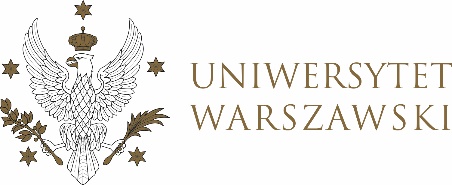 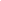 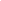 UCHWAŁA NR 14/2024RADY DYDAKTYCZNEJ DLA KIERUNKÓW STUDIÓW UNDERGRADUATE PROGRAMME IN INTERNATIONAL RELATIONS, UNDERGRADUATE PROGRAMME IN POLITICAL SCIENCE, GRADUATE PROGRAMME IN INTERNATIONAL RELATIONS, GRADUATE PROGRAMME IN POLITICAL SCIENCE, EUROPEAN POLITICS AND ECONOMICS, SOCIAL AND PUBLIC POLICYz dnia 25 kwietnia 2024 r.w  sprawie zatwierdzenia tematów prac dyplomowych na kierunku 
Undergraduate Programme in Political ScienceNa podstawie uchwały nr 43/2020 Rady Dydaktycznej WNPISM UW z dnia 19 lipca 2020 r. w sprawie szczegółowych zasad procesu dyplomowania na kierunku Undergraduate Programme in Political Science Rada Dydaktyczna postanawia, co następuje:§ 1Rada Dydaktyczna zatwierdza tematy prac dyplomowych na kierunku Undergraduate Programme in Political Science stanowiący Załączniki nr 1 do uchwały. § 2Uchwała wchodzi w życie z dniem podjęcia.Przewodnicząca Rady Dydaktycznej: D. Heidrich Załącznik nr1
z dnia 25.04.2024 do uchwały nr 14/2024 Rady Dydaktycznej dla kierunków
Undergraduate Programme in International Relations, Undergraduate Programme 
in Political Science, Graduate Programme in Interantional Relations, 
Graduate Programme in Political Science, European Politics and Economics, Social and Public PolicyPromotorNr albumuTemat pracy dyplomowejDr hab. Jarosław Szczepański447469The implications of the Russian-Ukrainian conflict on the European Union: a focus on the food commodity and international trade relationsDr hab. Jarosław Szczepański447401The impact of dollarization on monetary policy: comparative analysis of Ecuador and ArgentinaDr hab. Jarosław Szczepański447466Exchange programs for foreign students as a soft power tool: case study of IranDr hab. Filip Ilkowski447629Government digitalization processes in Estonia, Russia, and SingaporeDr hab. Filip Ilkowski447415South Korea’s policy towards Japan under the governments of Yoon Suk-yeol and Moon JaeDr hab. Filip Ilkowski447405Key contemporary challenges for the unification of the Korean PeninsulaDr hab. Filip Ilkowski447474The anarchist movements in Russia and Belarus since 1992Dr hab. Filip Ilkowski442006Political struggle in the Cultural Revolution in ChinaDr hab. Filip Ilkowski440302Political changes in the “New Uzbekistan” since 2016Dr hab. Wojciech Gagatek447372The nature of on-line antisemitismDr hab. Wojciech Gagatek447984How local governance influences democracy: case of the Republic of TürkiyeDr hab. Marko Babić432660Relations between Montenegro and the Serbian Orthodox Church. Between independence and identity